Климатические пояса и природные зоны мира.Климатические поясаПриродные зоныОсобенности природных зонэкваториальный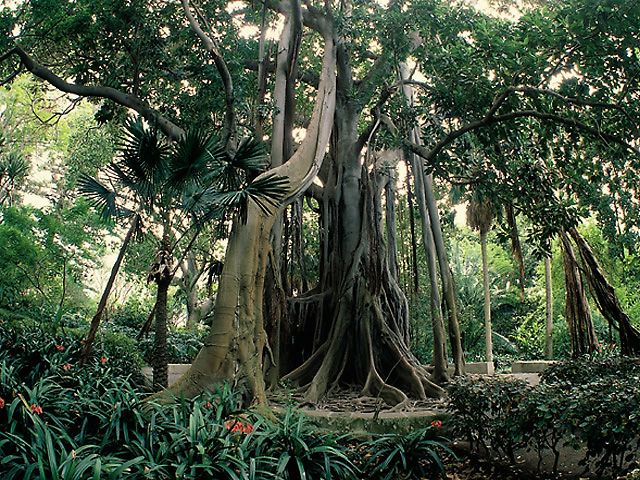 Влажные экваториальные леса (один сезон – весь год лето).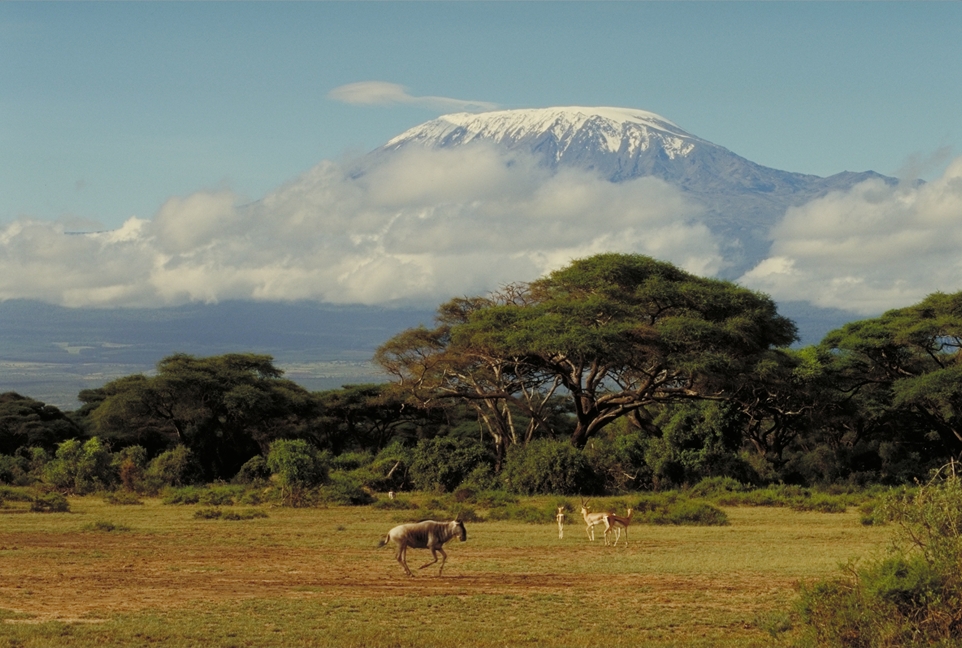 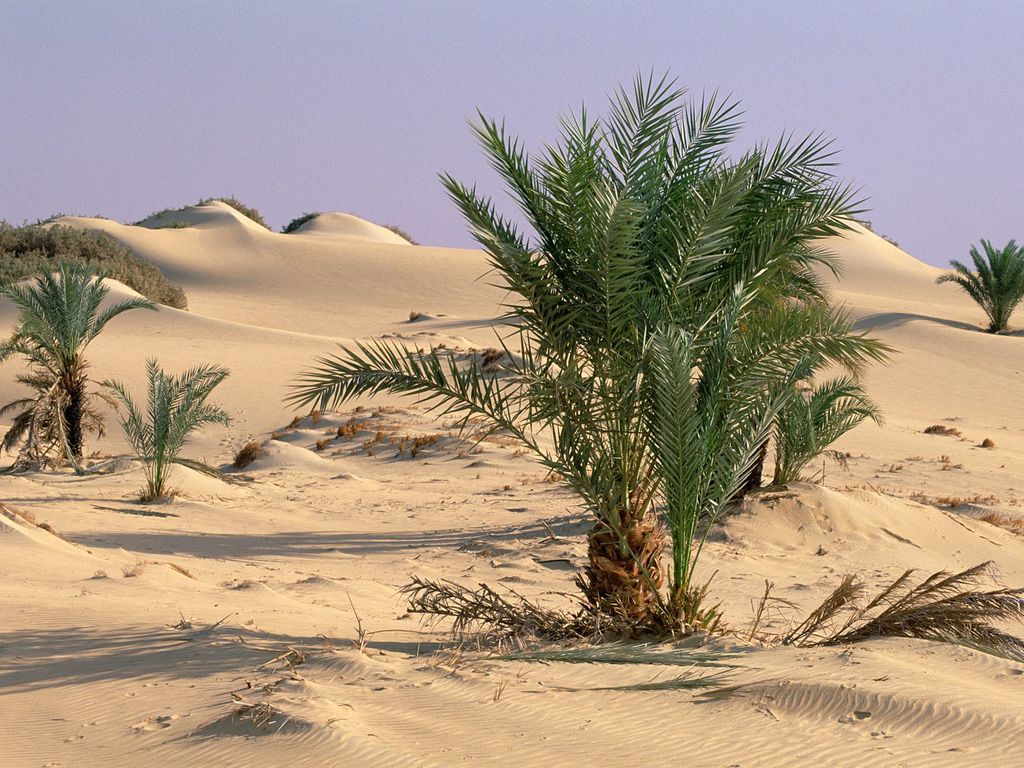 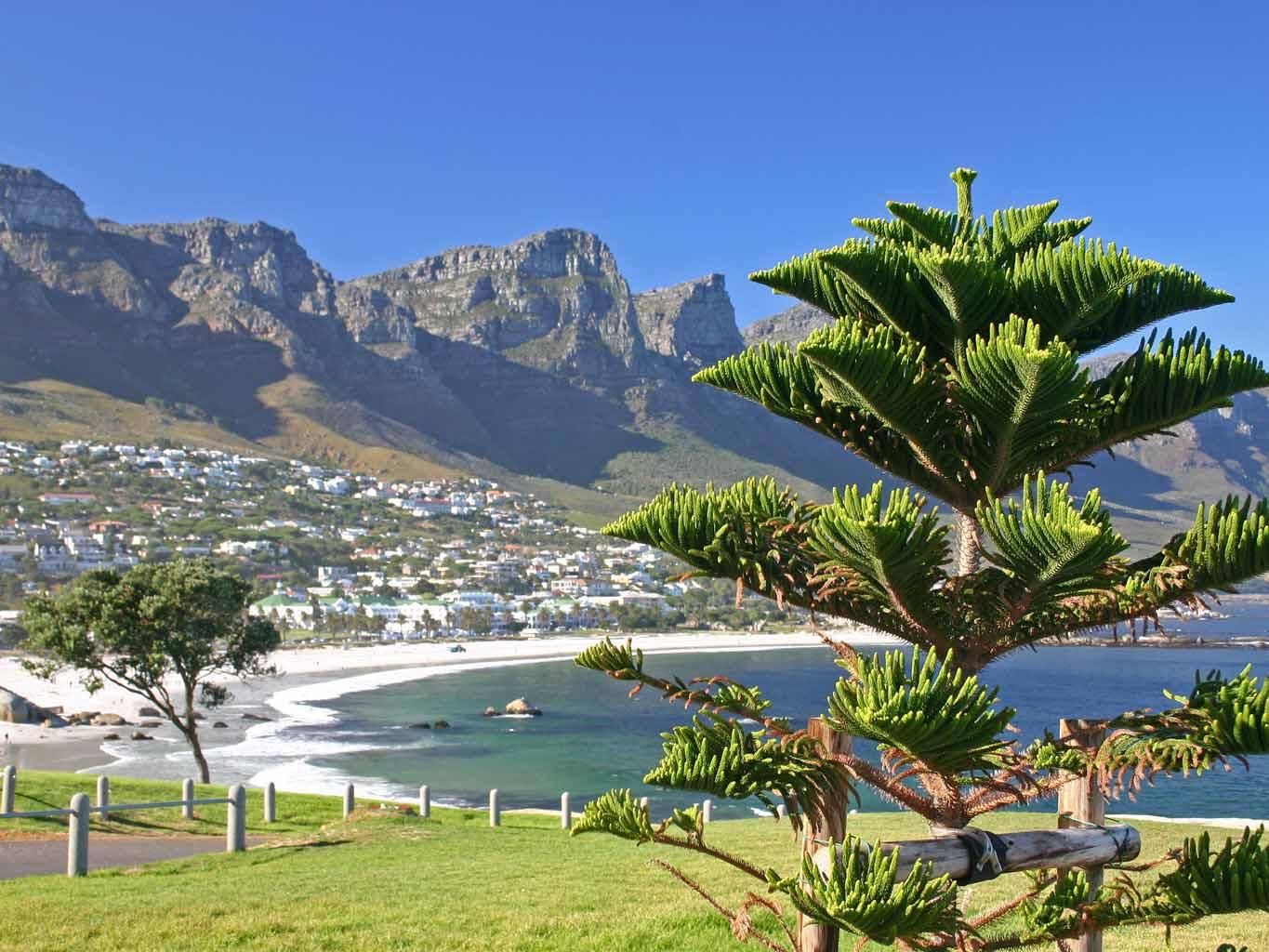 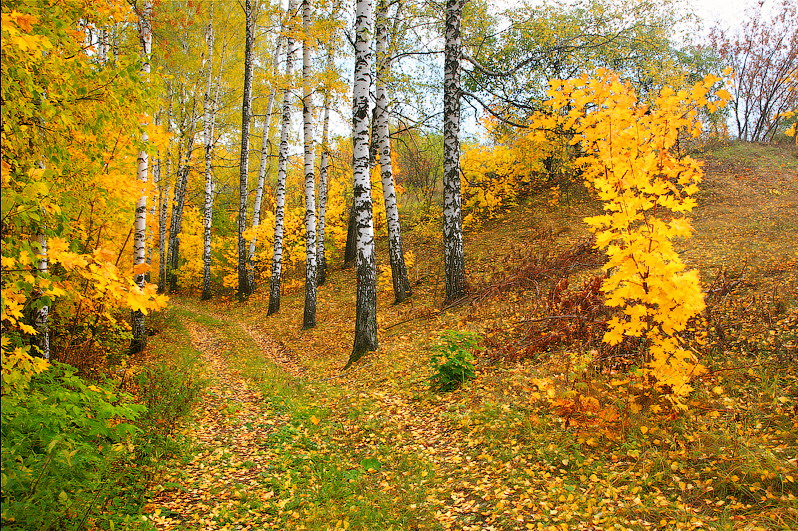 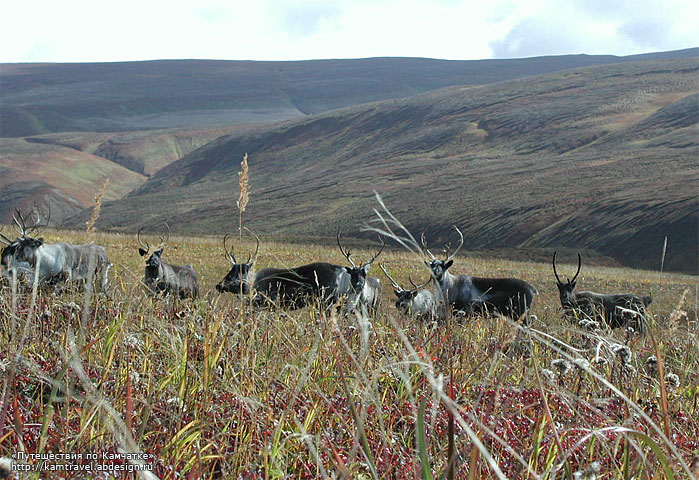 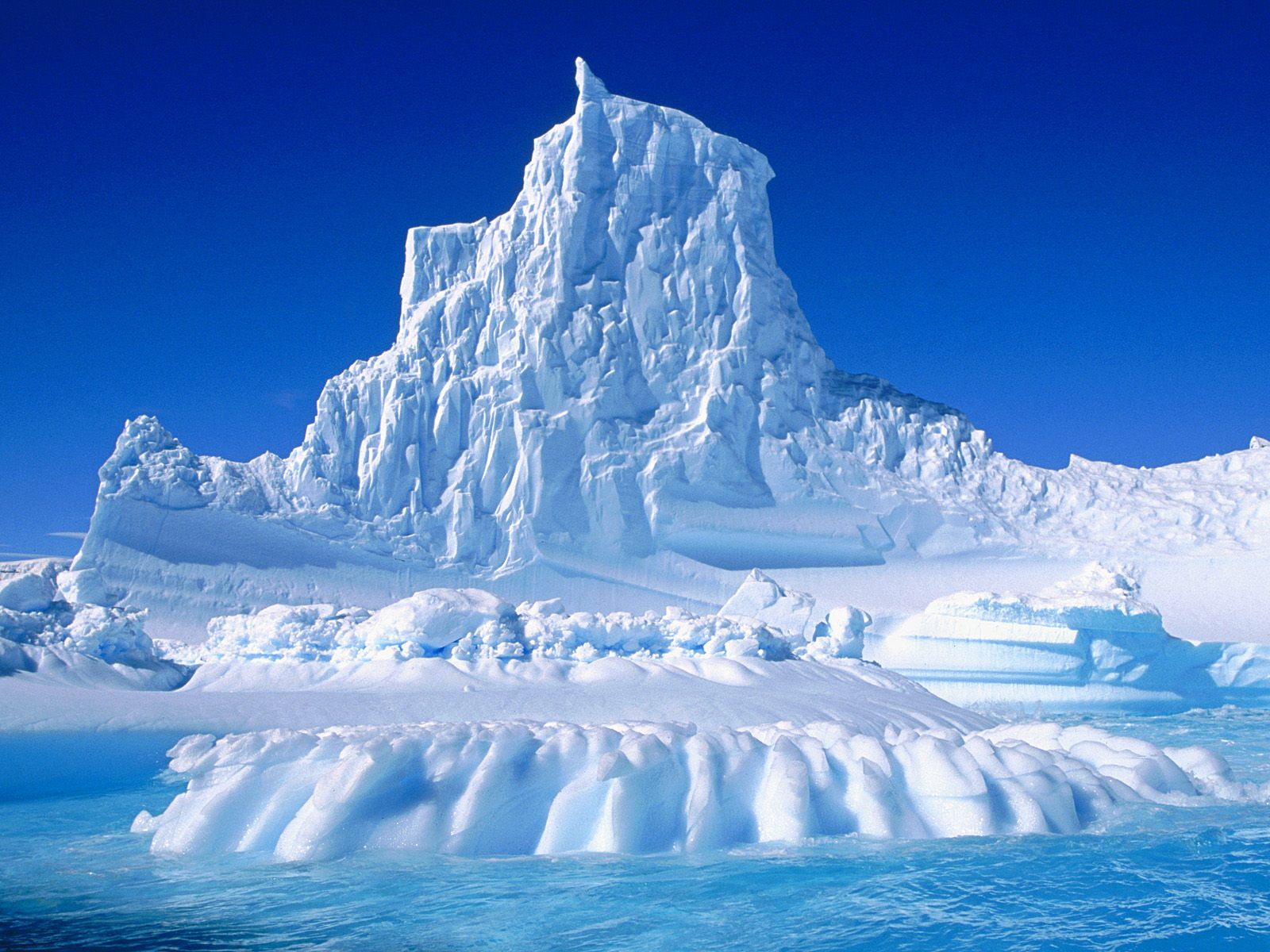 